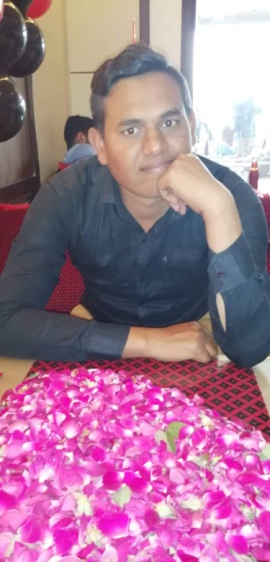 	 AfzaalEmail: afzaal.392233@2freemail.comCareer ObjectiveTo seek an opportunity in an environment to demonstrate and apply my professional knowledge and experience, meet challenging problems and participate actively in the development of the Organization along with career advancements.Professional Skills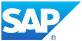 Well know about c.c.t.v operator Work as receptionistStrong speaking level of English MS office (Advanced Level) Strong Follow up Experience                            Security guard Officer     (02th jun 2015 – Till)Security guard  experience  Work as team leader in Marina terraceWork as security guard at Al nabooda buildingWork in Al ghurair exchangeWork at ocean heightWork at Al yousifi building supervisorWork at CCTV watcher ajmal buildingDefence place like warehouses Dubai metro TAV construction siteEducation:                   B.A (continue):                                  University of the Punjab Lahore              		                 Intermediate                          pbte,  Lahore               				                  Matric (Science):                                BISE,  Lahore      Personal DetailDate of Birth       	01-01-1992         			Nationality		PakistaniLanguage known	English, Urdu & Punjabi	Father Name:                   Muhammad Afzal      		               Gender		               MaleMarital Status    	 Single					Domicile 		Okara(Punjab)                    				Personal HighlightsDedicated, hardworking individual with the confidence and good interpersonal skillsArticulate, self-motivating and decision-maker.Willing to accept challenging responsibilities.Interested in learning new things with active understanding.Having good knowledge of documentation.Co-Curricular Activities: Playing games likes Football Cricket & Computer games  Make Painting  Keep myself up-to-date with latest technology trends in market.  Surf Internet for latest technologies that I came to know time by time.  Spending free time with family and friends. 